ESTUDIOS PREVIOS          Pitalito,  XXX  XXX  de           XXXXXXXXXXXXXXXXXXX 				 Vo. Bo:		XXXXXXXXXXXXXXXXXX                                      Subdirectora Administrativa					                               Asesor Jurídico           Proyectó:  GENERALIDADES DEL PROCESO DE CONTRATACIONDEPENDENCIA REQUIRENTESUBDIRECCION ADMINISTRATIVASUBDIRECCION ADMINISTRATIVASUBDIRECCION ADMINISTRATIVASUBDIRECCION ADMINISTRATIVASUBDIRECCION ADMINISTRATIVASUBDIRECCION ADMINISTRATIVASUBDIRECCION ADMINISTRATIVASUBDIRECCION ADMINISTRATIVASUBDIRECCION ADMINISTRATIVASUBDIRECCION ADMINISTRATIVAMODALIDAD CONTRACTUALMARQUE CON UNA (X)CONTRATACIÓN DIRECTACONTRATACIÓN DIRECTACONTRATACIÓN DIRECTAXINVITACIÓN PUBLICAINVITACIÓN PUBLICANECESIDAD INMINENTENECESIDAD INMINENTEIDENTIFICACION Y/O TIPO DE CONTRATOCONTRATO DE SUMINISTROS CONTRATO DE SUMINISTROS CONTRATO DE SUMINISTROS CONTRATO DE SUMINISTROS CONTRATO DE SUMINISTROS CONTRATO DE SUMINISTROS CONTRATO DE SUMINISTROS CONTRATO DE SUMINISTROS CONTRATO DE SUMINISTROS CONTRATO DE SUMINISTROS CODIGO O RUBRO PARA DISPONIBILIDAD PRESUPUESTALXXXX – Denominado XXXXXXXXXXXXXXXXXXX – Denominado XXXXXXXXXXXXXXXXXXX – Denominado XXXXXXXXXXXXXXXXXXX – Denominado XXXXXXXXXXXXXXXXXXX – Denominado XXXXXXXXXXXXXXXXXXX – Denominado XXXXXXXXXXXXXXXXXXX – Denominado XXXXXXXXXXXXXXXXXXX – Denominado XXXXXXXXXXXXXXXXXXX – Denominado XXXXXXXXXXXXXXXXXXX – Denominado XXXXXXXXXXXXXXXCRITERIOS DE SELECCIÓNEn la modalidad del contrato de Suministros,  la E.S.E. Municipal Manuel Castro Tovar acorde a la Res. 153 del 04 de Septiembre de 2014 adoptada en el  “Manual de Contratación” en aras de satisfacer la necesidad a contratar,  en el Suministro de (Actividad contratada) y atendiendo que la cuantía supera los 20 smmlv y debido a que la  modalidad de contratación definida es Directa, lo que significa que se requiere solicitar como mínimo dos cotizaciones que cumpla con los requisitos exigidos por la Empresa para ejecutar el objeto de lo que se pretende contratar.En la modalidad del contrato de Suministros,  la E.S.E. Municipal Manuel Castro Tovar acorde a la Res. 153 del 04 de Septiembre de 2014 adoptada en el  “Manual de Contratación” en aras de satisfacer la necesidad a contratar,  en el Suministro de (Actividad contratada) y atendiendo que la cuantía supera los 20 smmlv y debido a que la  modalidad de contratación definida es Directa, lo que significa que se requiere solicitar como mínimo dos cotizaciones que cumpla con los requisitos exigidos por la Empresa para ejecutar el objeto de lo que se pretende contratar.En la modalidad del contrato de Suministros,  la E.S.E. Municipal Manuel Castro Tovar acorde a la Res. 153 del 04 de Septiembre de 2014 adoptada en el  “Manual de Contratación” en aras de satisfacer la necesidad a contratar,  en el Suministro de (Actividad contratada) y atendiendo que la cuantía supera los 20 smmlv y debido a que la  modalidad de contratación definida es Directa, lo que significa que se requiere solicitar como mínimo dos cotizaciones que cumpla con los requisitos exigidos por la Empresa para ejecutar el objeto de lo que se pretende contratar.En la modalidad del contrato de Suministros,  la E.S.E. Municipal Manuel Castro Tovar acorde a la Res. 153 del 04 de Septiembre de 2014 adoptada en el  “Manual de Contratación” en aras de satisfacer la necesidad a contratar,  en el Suministro de (Actividad contratada) y atendiendo que la cuantía supera los 20 smmlv y debido a que la  modalidad de contratación definida es Directa, lo que significa que se requiere solicitar como mínimo dos cotizaciones que cumpla con los requisitos exigidos por la Empresa para ejecutar el objeto de lo que se pretende contratar.En la modalidad del contrato de Suministros,  la E.S.E. Municipal Manuel Castro Tovar acorde a la Res. 153 del 04 de Septiembre de 2014 adoptada en el  “Manual de Contratación” en aras de satisfacer la necesidad a contratar,  en el Suministro de (Actividad contratada) y atendiendo que la cuantía supera los 20 smmlv y debido a que la  modalidad de contratación definida es Directa, lo que significa que se requiere solicitar como mínimo dos cotizaciones que cumpla con los requisitos exigidos por la Empresa para ejecutar el objeto de lo que se pretende contratar.En la modalidad del contrato de Suministros,  la E.S.E. Municipal Manuel Castro Tovar acorde a la Res. 153 del 04 de Septiembre de 2014 adoptada en el  “Manual de Contratación” en aras de satisfacer la necesidad a contratar,  en el Suministro de (Actividad contratada) y atendiendo que la cuantía supera los 20 smmlv y debido a que la  modalidad de contratación definida es Directa, lo que significa que se requiere solicitar como mínimo dos cotizaciones que cumpla con los requisitos exigidos por la Empresa para ejecutar el objeto de lo que se pretende contratar.En la modalidad del contrato de Suministros,  la E.S.E. Municipal Manuel Castro Tovar acorde a la Res. 153 del 04 de Septiembre de 2014 adoptada en el  “Manual de Contratación” en aras de satisfacer la necesidad a contratar,  en el Suministro de (Actividad contratada) y atendiendo que la cuantía supera los 20 smmlv y debido a que la  modalidad de contratación definida es Directa, lo que significa que se requiere solicitar como mínimo dos cotizaciones que cumpla con los requisitos exigidos por la Empresa para ejecutar el objeto de lo que se pretende contratar.En la modalidad del contrato de Suministros,  la E.S.E. Municipal Manuel Castro Tovar acorde a la Res. 153 del 04 de Septiembre de 2014 adoptada en el  “Manual de Contratación” en aras de satisfacer la necesidad a contratar,  en el Suministro de (Actividad contratada) y atendiendo que la cuantía supera los 20 smmlv y debido a que la  modalidad de contratación definida es Directa, lo que significa que se requiere solicitar como mínimo dos cotizaciones que cumpla con los requisitos exigidos por la Empresa para ejecutar el objeto de lo que se pretende contratar.En la modalidad del contrato de Suministros,  la E.S.E. Municipal Manuel Castro Tovar acorde a la Res. 153 del 04 de Septiembre de 2014 adoptada en el  “Manual de Contratación” en aras de satisfacer la necesidad a contratar,  en el Suministro de (Actividad contratada) y atendiendo que la cuantía supera los 20 smmlv y debido a que la  modalidad de contratación definida es Directa, lo que significa que se requiere solicitar como mínimo dos cotizaciones que cumpla con los requisitos exigidos por la Empresa para ejecutar el objeto de lo que se pretende contratar.En la modalidad del contrato de Suministros,  la E.S.E. Municipal Manuel Castro Tovar acorde a la Res. 153 del 04 de Septiembre de 2014 adoptada en el  “Manual de Contratación” en aras de satisfacer la necesidad a contratar,  en el Suministro de (Actividad contratada) y atendiendo que la cuantía supera los 20 smmlv y debido a que la  modalidad de contratación definida es Directa, lo que significa que se requiere solicitar como mínimo dos cotizaciones que cumpla con los requisitos exigidos por la Empresa para ejecutar el objeto de lo que se pretende contratar.CONCEPTO Y OBJETO DEL GASTOSuministrar o Suministro………………..Suministrar o Suministro………………..Suministrar o Suministro………………..Suministrar o Suministro………………..Suministrar o Suministro………………..Suministrar o Suministro………………..Suministrar o Suministro………………..Suministrar o Suministro………………..Suministrar o Suministro………………..Suministrar o Suministro………………..DEFINICION NECESIDADDEFINICION NECESIDADDEFINICION NECESIDADDEFINICION NECESIDADDEFINICION NECESIDADDEFINICION NECESIDADDEFINICION NECESIDADDEFINICION NECESIDADDEFINICION NECESIDADDEFINICION NECESIDADDEFINICION NECESIDADNECESIDAD:NECESIDAD:NECESIDAD:NECESIDAD:NECESIDAD:NECESIDAD:NECESIDAD:NECESIDAD:NECESIDAD:NECESIDAD:NECESIDAD:La Empresa Social del Estado Manuel Castro Tovar  para dar cumplimiento a los fines y al gran número de tareas u operaciones naturales de las E.S.E. y como es  el caso de la nuestra, que fue encomendada para brindar los servicios de salud de primer nivel, en la búsqueda de dar atención integral a la población Laboyana, ha adquirido unos vehículos como Ambulancias para traslado asistencial básico (TAB), Ambulancias Medicalizada y camionetas para trasladar de manera oportuna a los pacientes y al personal misional cuando es requerido, con el ánimo de salvaguardar la salud y vida de los adscritos. Salta a la vista entonces, la necesidad que tienen las empresas de este orden de las cuales no está excluida la E.S.E. Manuel Castro Tovar del Municipio de Pitalito, de celebrar contratos de suministro de combustibles e insumos que requiera todo el parque automotor, para conservarlos en condiciones óptimas de funcionamiento u operatividad y bien surtidos de gasolina o ACPM, de tal manera que, en el momento de presentarse una emergencia o una tarea en donde se necesite apoyo de un medio de transporte, se puedan emplear estos diligentemente y así generar bienestar a la comunidad o población objetivo. Como la E.S.E. no tiene licencia ni es su objeto social, el suministro de los mencionados, requiere contratar con una persona natural o jurídica propietaria de una ESTACIÓN DE COMBUSTILES y demás insumos importantes para la movilización de los automotores para que nos provean su portafolio con productos a precios competitivos y de calidad, con la infraestructura y musculo financiero para que pueda surtir a la EMPRESA y genere el posterior cobro de los suministrado cada treinta días..  (Aclaro la necesidad es de acuerdo al servicio que se va a prestar en la empresa).La Empresa Social del Estado Manuel Castro Tovar  para dar cumplimiento a los fines y al gran número de tareas u operaciones naturales de las E.S.E. y como es  el caso de la nuestra, que fue encomendada para brindar los servicios de salud de primer nivel, en la búsqueda de dar atención integral a la población Laboyana, ha adquirido unos vehículos como Ambulancias para traslado asistencial básico (TAB), Ambulancias Medicalizada y camionetas para trasladar de manera oportuna a los pacientes y al personal misional cuando es requerido, con el ánimo de salvaguardar la salud y vida de los adscritos. Salta a la vista entonces, la necesidad que tienen las empresas de este orden de las cuales no está excluida la E.S.E. Manuel Castro Tovar del Municipio de Pitalito, de celebrar contratos de suministro de combustibles e insumos que requiera todo el parque automotor, para conservarlos en condiciones óptimas de funcionamiento u operatividad y bien surtidos de gasolina o ACPM, de tal manera que, en el momento de presentarse una emergencia o una tarea en donde se necesite apoyo de un medio de transporte, se puedan emplear estos diligentemente y así generar bienestar a la comunidad o población objetivo. Como la E.S.E. no tiene licencia ni es su objeto social, el suministro de los mencionados, requiere contratar con una persona natural o jurídica propietaria de una ESTACIÓN DE COMBUSTILES y demás insumos importantes para la movilización de los automotores para que nos provean su portafolio con productos a precios competitivos y de calidad, con la infraestructura y musculo financiero para que pueda surtir a la EMPRESA y genere el posterior cobro de los suministrado cada treinta días..  (Aclaro la necesidad es de acuerdo al servicio que se va a prestar en la empresa).La Empresa Social del Estado Manuel Castro Tovar  para dar cumplimiento a los fines y al gran número de tareas u operaciones naturales de las E.S.E. y como es  el caso de la nuestra, que fue encomendada para brindar los servicios de salud de primer nivel, en la búsqueda de dar atención integral a la población Laboyana, ha adquirido unos vehículos como Ambulancias para traslado asistencial básico (TAB), Ambulancias Medicalizada y camionetas para trasladar de manera oportuna a los pacientes y al personal misional cuando es requerido, con el ánimo de salvaguardar la salud y vida de los adscritos. Salta a la vista entonces, la necesidad que tienen las empresas de este orden de las cuales no está excluida la E.S.E. Manuel Castro Tovar del Municipio de Pitalito, de celebrar contratos de suministro de combustibles e insumos que requiera todo el parque automotor, para conservarlos en condiciones óptimas de funcionamiento u operatividad y bien surtidos de gasolina o ACPM, de tal manera que, en el momento de presentarse una emergencia o una tarea en donde se necesite apoyo de un medio de transporte, se puedan emplear estos diligentemente y así generar bienestar a la comunidad o población objetivo. Como la E.S.E. no tiene licencia ni es su objeto social, el suministro de los mencionados, requiere contratar con una persona natural o jurídica propietaria de una ESTACIÓN DE COMBUSTILES y demás insumos importantes para la movilización de los automotores para que nos provean su portafolio con productos a precios competitivos y de calidad, con la infraestructura y musculo financiero para que pueda surtir a la EMPRESA y genere el posterior cobro de los suministrado cada treinta días..  (Aclaro la necesidad es de acuerdo al servicio que se va a prestar en la empresa).La Empresa Social del Estado Manuel Castro Tovar  para dar cumplimiento a los fines y al gran número de tareas u operaciones naturales de las E.S.E. y como es  el caso de la nuestra, que fue encomendada para brindar los servicios de salud de primer nivel, en la búsqueda de dar atención integral a la población Laboyana, ha adquirido unos vehículos como Ambulancias para traslado asistencial básico (TAB), Ambulancias Medicalizada y camionetas para trasladar de manera oportuna a los pacientes y al personal misional cuando es requerido, con el ánimo de salvaguardar la salud y vida de los adscritos. Salta a la vista entonces, la necesidad que tienen las empresas de este orden de las cuales no está excluida la E.S.E. Manuel Castro Tovar del Municipio de Pitalito, de celebrar contratos de suministro de combustibles e insumos que requiera todo el parque automotor, para conservarlos en condiciones óptimas de funcionamiento u operatividad y bien surtidos de gasolina o ACPM, de tal manera que, en el momento de presentarse una emergencia o una tarea en donde se necesite apoyo de un medio de transporte, se puedan emplear estos diligentemente y así generar bienestar a la comunidad o población objetivo. Como la E.S.E. no tiene licencia ni es su objeto social, el suministro de los mencionados, requiere contratar con una persona natural o jurídica propietaria de una ESTACIÓN DE COMBUSTILES y demás insumos importantes para la movilización de los automotores para que nos provean su portafolio con productos a precios competitivos y de calidad, con la infraestructura y musculo financiero para que pueda surtir a la EMPRESA y genere el posterior cobro de los suministrado cada treinta días..  (Aclaro la necesidad es de acuerdo al servicio que se va a prestar en la empresa).La Empresa Social del Estado Manuel Castro Tovar  para dar cumplimiento a los fines y al gran número de tareas u operaciones naturales de las E.S.E. y como es  el caso de la nuestra, que fue encomendada para brindar los servicios de salud de primer nivel, en la búsqueda de dar atención integral a la población Laboyana, ha adquirido unos vehículos como Ambulancias para traslado asistencial básico (TAB), Ambulancias Medicalizada y camionetas para trasladar de manera oportuna a los pacientes y al personal misional cuando es requerido, con el ánimo de salvaguardar la salud y vida de los adscritos. Salta a la vista entonces, la necesidad que tienen las empresas de este orden de las cuales no está excluida la E.S.E. Manuel Castro Tovar del Municipio de Pitalito, de celebrar contratos de suministro de combustibles e insumos que requiera todo el parque automotor, para conservarlos en condiciones óptimas de funcionamiento u operatividad y bien surtidos de gasolina o ACPM, de tal manera que, en el momento de presentarse una emergencia o una tarea en donde se necesite apoyo de un medio de transporte, se puedan emplear estos diligentemente y así generar bienestar a la comunidad o población objetivo. Como la E.S.E. no tiene licencia ni es su objeto social, el suministro de los mencionados, requiere contratar con una persona natural o jurídica propietaria de una ESTACIÓN DE COMBUSTILES y demás insumos importantes para la movilización de los automotores para que nos provean su portafolio con productos a precios competitivos y de calidad, con la infraestructura y musculo financiero para que pueda surtir a la EMPRESA y genere el posterior cobro de los suministrado cada treinta días..  (Aclaro la necesidad es de acuerdo al servicio que se va a prestar en la empresa).La Empresa Social del Estado Manuel Castro Tovar  para dar cumplimiento a los fines y al gran número de tareas u operaciones naturales de las E.S.E. y como es  el caso de la nuestra, que fue encomendada para brindar los servicios de salud de primer nivel, en la búsqueda de dar atención integral a la población Laboyana, ha adquirido unos vehículos como Ambulancias para traslado asistencial básico (TAB), Ambulancias Medicalizada y camionetas para trasladar de manera oportuna a los pacientes y al personal misional cuando es requerido, con el ánimo de salvaguardar la salud y vida de los adscritos. Salta a la vista entonces, la necesidad que tienen las empresas de este orden de las cuales no está excluida la E.S.E. Manuel Castro Tovar del Municipio de Pitalito, de celebrar contratos de suministro de combustibles e insumos que requiera todo el parque automotor, para conservarlos en condiciones óptimas de funcionamiento u operatividad y bien surtidos de gasolina o ACPM, de tal manera que, en el momento de presentarse una emergencia o una tarea en donde se necesite apoyo de un medio de transporte, se puedan emplear estos diligentemente y así generar bienestar a la comunidad o población objetivo. Como la E.S.E. no tiene licencia ni es su objeto social, el suministro de los mencionados, requiere contratar con una persona natural o jurídica propietaria de una ESTACIÓN DE COMBUSTILES y demás insumos importantes para la movilización de los automotores para que nos provean su portafolio con productos a precios competitivos y de calidad, con la infraestructura y musculo financiero para que pueda surtir a la EMPRESA y genere el posterior cobro de los suministrado cada treinta días..  (Aclaro la necesidad es de acuerdo al servicio que se va a prestar en la empresa).La Empresa Social del Estado Manuel Castro Tovar  para dar cumplimiento a los fines y al gran número de tareas u operaciones naturales de las E.S.E. y como es  el caso de la nuestra, que fue encomendada para brindar los servicios de salud de primer nivel, en la búsqueda de dar atención integral a la población Laboyana, ha adquirido unos vehículos como Ambulancias para traslado asistencial básico (TAB), Ambulancias Medicalizada y camionetas para trasladar de manera oportuna a los pacientes y al personal misional cuando es requerido, con el ánimo de salvaguardar la salud y vida de los adscritos. Salta a la vista entonces, la necesidad que tienen las empresas de este orden de las cuales no está excluida la E.S.E. Manuel Castro Tovar del Municipio de Pitalito, de celebrar contratos de suministro de combustibles e insumos que requiera todo el parque automotor, para conservarlos en condiciones óptimas de funcionamiento u operatividad y bien surtidos de gasolina o ACPM, de tal manera que, en el momento de presentarse una emergencia o una tarea en donde se necesite apoyo de un medio de transporte, se puedan emplear estos diligentemente y así generar bienestar a la comunidad o población objetivo. Como la E.S.E. no tiene licencia ni es su objeto social, el suministro de los mencionados, requiere contratar con una persona natural o jurídica propietaria de una ESTACIÓN DE COMBUSTILES y demás insumos importantes para la movilización de los automotores para que nos provean su portafolio con productos a precios competitivos y de calidad, con la infraestructura y musculo financiero para que pueda surtir a la EMPRESA y genere el posterior cobro de los suministrado cada treinta días..  (Aclaro la necesidad es de acuerdo al servicio que se va a prestar en la empresa).La Empresa Social del Estado Manuel Castro Tovar  para dar cumplimiento a los fines y al gran número de tareas u operaciones naturales de las E.S.E. y como es  el caso de la nuestra, que fue encomendada para brindar los servicios de salud de primer nivel, en la búsqueda de dar atención integral a la población Laboyana, ha adquirido unos vehículos como Ambulancias para traslado asistencial básico (TAB), Ambulancias Medicalizada y camionetas para trasladar de manera oportuna a los pacientes y al personal misional cuando es requerido, con el ánimo de salvaguardar la salud y vida de los adscritos. Salta a la vista entonces, la necesidad que tienen las empresas de este orden de las cuales no está excluida la E.S.E. Manuel Castro Tovar del Municipio de Pitalito, de celebrar contratos de suministro de combustibles e insumos que requiera todo el parque automotor, para conservarlos en condiciones óptimas de funcionamiento u operatividad y bien surtidos de gasolina o ACPM, de tal manera que, en el momento de presentarse una emergencia o una tarea en donde se necesite apoyo de un medio de transporte, se puedan emplear estos diligentemente y así generar bienestar a la comunidad o población objetivo. Como la E.S.E. no tiene licencia ni es su objeto social, el suministro de los mencionados, requiere contratar con una persona natural o jurídica propietaria de una ESTACIÓN DE COMBUSTILES y demás insumos importantes para la movilización de los automotores para que nos provean su portafolio con productos a precios competitivos y de calidad, con la infraestructura y musculo financiero para que pueda surtir a la EMPRESA y genere el posterior cobro de los suministrado cada treinta días..  (Aclaro la necesidad es de acuerdo al servicio que se va a prestar en la empresa).La Empresa Social del Estado Manuel Castro Tovar  para dar cumplimiento a los fines y al gran número de tareas u operaciones naturales de las E.S.E. y como es  el caso de la nuestra, que fue encomendada para brindar los servicios de salud de primer nivel, en la búsqueda de dar atención integral a la población Laboyana, ha adquirido unos vehículos como Ambulancias para traslado asistencial básico (TAB), Ambulancias Medicalizada y camionetas para trasladar de manera oportuna a los pacientes y al personal misional cuando es requerido, con el ánimo de salvaguardar la salud y vida de los adscritos. Salta a la vista entonces, la necesidad que tienen las empresas de este orden de las cuales no está excluida la E.S.E. Manuel Castro Tovar del Municipio de Pitalito, de celebrar contratos de suministro de combustibles e insumos que requiera todo el parque automotor, para conservarlos en condiciones óptimas de funcionamiento u operatividad y bien surtidos de gasolina o ACPM, de tal manera que, en el momento de presentarse una emergencia o una tarea en donde se necesite apoyo de un medio de transporte, se puedan emplear estos diligentemente y así generar bienestar a la comunidad o población objetivo. Como la E.S.E. no tiene licencia ni es su objeto social, el suministro de los mencionados, requiere contratar con una persona natural o jurídica propietaria de una ESTACIÓN DE COMBUSTILES y demás insumos importantes para la movilización de los automotores para que nos provean su portafolio con productos a precios competitivos y de calidad, con la infraestructura y musculo financiero para que pueda surtir a la EMPRESA y genere el posterior cobro de los suministrado cada treinta días..  (Aclaro la necesidad es de acuerdo al servicio que se va a prestar en la empresa).La Empresa Social del Estado Manuel Castro Tovar  para dar cumplimiento a los fines y al gran número de tareas u operaciones naturales de las E.S.E. y como es  el caso de la nuestra, que fue encomendada para brindar los servicios de salud de primer nivel, en la búsqueda de dar atención integral a la población Laboyana, ha adquirido unos vehículos como Ambulancias para traslado asistencial básico (TAB), Ambulancias Medicalizada y camionetas para trasladar de manera oportuna a los pacientes y al personal misional cuando es requerido, con el ánimo de salvaguardar la salud y vida de los adscritos. Salta a la vista entonces, la necesidad que tienen las empresas de este orden de las cuales no está excluida la E.S.E. Manuel Castro Tovar del Municipio de Pitalito, de celebrar contratos de suministro de combustibles e insumos que requiera todo el parque automotor, para conservarlos en condiciones óptimas de funcionamiento u operatividad y bien surtidos de gasolina o ACPM, de tal manera que, en el momento de presentarse una emergencia o una tarea en donde se necesite apoyo de un medio de transporte, se puedan emplear estos diligentemente y así generar bienestar a la comunidad o población objetivo. Como la E.S.E. no tiene licencia ni es su objeto social, el suministro de los mencionados, requiere contratar con una persona natural o jurídica propietaria de una ESTACIÓN DE COMBUSTILES y demás insumos importantes para la movilización de los automotores para que nos provean su portafolio con productos a precios competitivos y de calidad, con la infraestructura y musculo financiero para que pueda surtir a la EMPRESA y genere el posterior cobro de los suministrado cada treinta días..  (Aclaro la necesidad es de acuerdo al servicio que se va a prestar en la empresa).La Empresa Social del Estado Manuel Castro Tovar  para dar cumplimiento a los fines y al gran número de tareas u operaciones naturales de las E.S.E. y como es  el caso de la nuestra, que fue encomendada para brindar los servicios de salud de primer nivel, en la búsqueda de dar atención integral a la población Laboyana, ha adquirido unos vehículos como Ambulancias para traslado asistencial básico (TAB), Ambulancias Medicalizada y camionetas para trasladar de manera oportuna a los pacientes y al personal misional cuando es requerido, con el ánimo de salvaguardar la salud y vida de los adscritos. Salta a la vista entonces, la necesidad que tienen las empresas de este orden de las cuales no está excluida la E.S.E. Manuel Castro Tovar del Municipio de Pitalito, de celebrar contratos de suministro de combustibles e insumos que requiera todo el parque automotor, para conservarlos en condiciones óptimas de funcionamiento u operatividad y bien surtidos de gasolina o ACPM, de tal manera que, en el momento de presentarse una emergencia o una tarea en donde se necesite apoyo de un medio de transporte, se puedan emplear estos diligentemente y así generar bienestar a la comunidad o población objetivo. Como la E.S.E. no tiene licencia ni es su objeto social, el suministro de los mencionados, requiere contratar con una persona natural o jurídica propietaria de una ESTACIÓN DE COMBUSTILES y demás insumos importantes para la movilización de los automotores para que nos provean su portafolio con productos a precios competitivos y de calidad, con la infraestructura y musculo financiero para que pueda surtir a la EMPRESA y genere el posterior cobro de los suministrado cada treinta días..  (Aclaro la necesidad es de acuerdo al servicio que se va a prestar en la empresa).DEFINICION DE LA FORMA DE SOLVENTAR LA NECESIDADDEFINICION DE LA FORMA DE SOLVENTAR LA NECESIDADDEFINICION DE LA FORMA DE SOLVENTAR LA NECESIDADDEFINICION DE LA FORMA DE SOLVENTAR LA NECESIDADDEFINICION DE LA FORMA DE SOLVENTAR LA NECESIDADDEFINICION DE LA FORMA DE SOLVENTAR LA NECESIDADDEFINICION DE LA FORMA DE SOLVENTAR LA NECESIDADDEFINICION DE LA FORMA DE SOLVENTAR LA NECESIDADDEFINICION DE LA FORMA DE SOLVENTAR LA NECESIDADDEFINICION DE LA FORMA DE SOLVENTAR LA NECESIDADDEFINICION DE LA FORMA DE SOLVENTAR LA NECESIDADCon base en las necesidades expuestas, la Empresa Social del Estado Municipal Manuel Castro Tovar para el cumplimiento de sus programas y actividades se hace necesario que se contrate con una persona para atender la necesidad anteriormente mencionada, como es la de Suministrar GASOLINA, BIODIESEL-ACPM y en general todos los servicios connaturales a las estaciones de servicio, para fortalecer los planes y programas requeridos por la empresa, conexas al objeto y áreas expresadas, demostrando que el desarrollo de actividades de este orden son cada día más eficaces, de toda suerte que cumpla con los fines y metas establecidas por la empresa en relación a la prestación de los servicios requeridos.Con base en las necesidades expuestas, la Empresa Social del Estado Municipal Manuel Castro Tovar para el cumplimiento de sus programas y actividades se hace necesario que se contrate con una persona para atender la necesidad anteriormente mencionada, como es la de Suministrar GASOLINA, BIODIESEL-ACPM y en general todos los servicios connaturales a las estaciones de servicio, para fortalecer los planes y programas requeridos por la empresa, conexas al objeto y áreas expresadas, demostrando que el desarrollo de actividades de este orden son cada día más eficaces, de toda suerte que cumpla con los fines y metas establecidas por la empresa en relación a la prestación de los servicios requeridos.Con base en las necesidades expuestas, la Empresa Social del Estado Municipal Manuel Castro Tovar para el cumplimiento de sus programas y actividades se hace necesario que se contrate con una persona para atender la necesidad anteriormente mencionada, como es la de Suministrar GASOLINA, BIODIESEL-ACPM y en general todos los servicios connaturales a las estaciones de servicio, para fortalecer los planes y programas requeridos por la empresa, conexas al objeto y áreas expresadas, demostrando que el desarrollo de actividades de este orden son cada día más eficaces, de toda suerte que cumpla con los fines y metas establecidas por la empresa en relación a la prestación de los servicios requeridos.Con base en las necesidades expuestas, la Empresa Social del Estado Municipal Manuel Castro Tovar para el cumplimiento de sus programas y actividades se hace necesario que se contrate con una persona para atender la necesidad anteriormente mencionada, como es la de Suministrar GASOLINA, BIODIESEL-ACPM y en general todos los servicios connaturales a las estaciones de servicio, para fortalecer los planes y programas requeridos por la empresa, conexas al objeto y áreas expresadas, demostrando que el desarrollo de actividades de este orden son cada día más eficaces, de toda suerte que cumpla con los fines y metas establecidas por la empresa en relación a la prestación de los servicios requeridos.Con base en las necesidades expuestas, la Empresa Social del Estado Municipal Manuel Castro Tovar para el cumplimiento de sus programas y actividades se hace necesario que se contrate con una persona para atender la necesidad anteriormente mencionada, como es la de Suministrar GASOLINA, BIODIESEL-ACPM y en general todos los servicios connaturales a las estaciones de servicio, para fortalecer los planes y programas requeridos por la empresa, conexas al objeto y áreas expresadas, demostrando que el desarrollo de actividades de este orden son cada día más eficaces, de toda suerte que cumpla con los fines y metas establecidas por la empresa en relación a la prestación de los servicios requeridos.Con base en las necesidades expuestas, la Empresa Social del Estado Municipal Manuel Castro Tovar para el cumplimiento de sus programas y actividades se hace necesario que se contrate con una persona para atender la necesidad anteriormente mencionada, como es la de Suministrar GASOLINA, BIODIESEL-ACPM y en general todos los servicios connaturales a las estaciones de servicio, para fortalecer los planes y programas requeridos por la empresa, conexas al objeto y áreas expresadas, demostrando que el desarrollo de actividades de este orden son cada día más eficaces, de toda suerte que cumpla con los fines y metas establecidas por la empresa en relación a la prestación de los servicios requeridos.Con base en las necesidades expuestas, la Empresa Social del Estado Municipal Manuel Castro Tovar para el cumplimiento de sus programas y actividades se hace necesario que se contrate con una persona para atender la necesidad anteriormente mencionada, como es la de Suministrar GASOLINA, BIODIESEL-ACPM y en general todos los servicios connaturales a las estaciones de servicio, para fortalecer los planes y programas requeridos por la empresa, conexas al objeto y áreas expresadas, demostrando que el desarrollo de actividades de este orden son cada día más eficaces, de toda suerte que cumpla con los fines y metas establecidas por la empresa en relación a la prestación de los servicios requeridos.Con base en las necesidades expuestas, la Empresa Social del Estado Municipal Manuel Castro Tovar para el cumplimiento de sus programas y actividades se hace necesario que se contrate con una persona para atender la necesidad anteriormente mencionada, como es la de Suministrar GASOLINA, BIODIESEL-ACPM y en general todos los servicios connaturales a las estaciones de servicio, para fortalecer los planes y programas requeridos por la empresa, conexas al objeto y áreas expresadas, demostrando que el desarrollo de actividades de este orden son cada día más eficaces, de toda suerte que cumpla con los fines y metas establecidas por la empresa en relación a la prestación de los servicios requeridos.Con base en las necesidades expuestas, la Empresa Social del Estado Municipal Manuel Castro Tovar para el cumplimiento de sus programas y actividades se hace necesario que se contrate con una persona para atender la necesidad anteriormente mencionada, como es la de Suministrar GASOLINA, BIODIESEL-ACPM y en general todos los servicios connaturales a las estaciones de servicio, para fortalecer los planes y programas requeridos por la empresa, conexas al objeto y áreas expresadas, demostrando que el desarrollo de actividades de este orden son cada día más eficaces, de toda suerte que cumpla con los fines y metas establecidas por la empresa en relación a la prestación de los servicios requeridos.Con base en las necesidades expuestas, la Empresa Social del Estado Municipal Manuel Castro Tovar para el cumplimiento de sus programas y actividades se hace necesario que se contrate con una persona para atender la necesidad anteriormente mencionada, como es la de Suministrar GASOLINA, BIODIESEL-ACPM y en general todos los servicios connaturales a las estaciones de servicio, para fortalecer los planes y programas requeridos por la empresa, conexas al objeto y áreas expresadas, demostrando que el desarrollo de actividades de este orden son cada día más eficaces, de toda suerte que cumpla con los fines y metas establecidas por la empresa en relación a la prestación de los servicios requeridos.Con base en las necesidades expuestas, la Empresa Social del Estado Municipal Manuel Castro Tovar para el cumplimiento de sus programas y actividades se hace necesario que se contrate con una persona para atender la necesidad anteriormente mencionada, como es la de Suministrar GASOLINA, BIODIESEL-ACPM y en general todos los servicios connaturales a las estaciones de servicio, para fortalecer los planes y programas requeridos por la empresa, conexas al objeto y áreas expresadas, demostrando que el desarrollo de actividades de este orden son cada día más eficaces, de toda suerte que cumpla con los fines y metas establecidas por la empresa en relación a la prestación de los servicios requeridos.CONCORDANCIA CON EL PLAN DE DESARROLLO INSTITUCIONALFormulación Plan de Desarrollo de la Empresa, en concordancia con los planes nacional, departamental y municipal.CONCORDANCIA CON EL PLAN DE DESARROLLO INSTITUCIONALFormulación Plan de Desarrollo de la Empresa, en concordancia con los planes nacional, departamental y municipal.CONCORDANCIA CON EL PLAN DE DESARROLLO INSTITUCIONALFormulación Plan de Desarrollo de la Empresa, en concordancia con los planes nacional, departamental y municipal.CONCORDANCIA CON EL PLAN DE DESARROLLO INSTITUCIONALFormulación Plan de Desarrollo de la Empresa, en concordancia con los planes nacional, departamental y municipal.CONCORDANCIA CON EL PLAN DE DESARROLLO INSTITUCIONALFormulación Plan de Desarrollo de la Empresa, en concordancia con los planes nacional, departamental y municipal.CONCORDANCIA CON EL PLAN DE DESARROLLO INSTITUCIONALFormulación Plan de Desarrollo de la Empresa, en concordancia con los planes nacional, departamental y municipal.CONCORDANCIA CON EL PLAN DE DESARROLLO INSTITUCIONALFormulación Plan de Desarrollo de la Empresa, en concordancia con los planes nacional, departamental y municipal.CONCORDANCIA CON EL PLAN DE DESARROLLO INSTITUCIONALFormulación Plan de Desarrollo de la Empresa, en concordancia con los planes nacional, departamental y municipal.CONCORDANCIA CON EL PLAN DE DESARROLLO INSTITUCIONALFormulación Plan de Desarrollo de la Empresa, en concordancia con los planes nacional, departamental y municipal.CONCORDANCIA CON EL PLAN DE DESARROLLO INSTITUCIONALFormulación Plan de Desarrollo de la Empresa, en concordancia con los planes nacional, departamental y municipal.CONCORDANCIA CON EL PLAN DE DESARROLLO INSTITUCIONALFormulación Plan de Desarrollo de la Empresa, en concordancia con los planes nacional, departamental y municipal.CONDICIONES DEL CONTRATOCONDICIONES DEL CONTRATOCONDICIONES DEL CONTRATOCONDICIONES DEL CONTRATOCONDICIONES DEL CONTRATOCONDICIONES DEL CONTRATOCONDICIONES DEL CONTRATOCONDICIONES DEL CONTRATOCONDICIONES DEL CONTRATOCONDICIONES DEL CONTRATOCONDICIONES DEL CONTRATOPERFIL REQUERIDO PERFIL REQUERIDO Persona natural y/o jurídica que preste sus servicios para SUMINISTRO DE COMBUSTIBLE: GASOLINA CORRIENTE, BIODISEL-ACPM, POR GALON PARA EL FUNCIONAMIENTO DE LOS DIFERENTES VEHICULOS, XXXXX EMPRESA SOCIAL DEL ESTADO MANUEL CASTRO TOVAR., con más de Dos (02) años de experiencia y constitución, con oportunidad, eficiencia, eficacia y efectividad de manera autónoma e independiente de acuerdo con la programación establecida por el supervisor del contrato.                                                                                                                                                                                                                                                                                                                                                                    Persona natural y/o jurídica que preste sus servicios para SUMINISTRO DE COMBUSTIBLE: GASOLINA CORRIENTE, BIODISEL-ACPM, POR GALON PARA EL FUNCIONAMIENTO DE LOS DIFERENTES VEHICULOS, XXXXX EMPRESA SOCIAL DEL ESTADO MANUEL CASTRO TOVAR., con más de Dos (02) años de experiencia y constitución, con oportunidad, eficiencia, eficacia y efectividad de manera autónoma e independiente de acuerdo con la programación establecida por el supervisor del contrato.                                                                                                                                                                                                                                                                                                                                                                    Persona natural y/o jurídica que preste sus servicios para SUMINISTRO DE COMBUSTIBLE: GASOLINA CORRIENTE, BIODISEL-ACPM, POR GALON PARA EL FUNCIONAMIENTO DE LOS DIFERENTES VEHICULOS, XXXXX EMPRESA SOCIAL DEL ESTADO MANUEL CASTRO TOVAR., con más de Dos (02) años de experiencia y constitución, con oportunidad, eficiencia, eficacia y efectividad de manera autónoma e independiente de acuerdo con la programación establecida por el supervisor del contrato.                                                                                                                                                                                                                                                                                                                                                                    Persona natural y/o jurídica que preste sus servicios para SUMINISTRO DE COMBUSTIBLE: GASOLINA CORRIENTE, BIODISEL-ACPM, POR GALON PARA EL FUNCIONAMIENTO DE LOS DIFERENTES VEHICULOS, XXXXX EMPRESA SOCIAL DEL ESTADO MANUEL CASTRO TOVAR., con más de Dos (02) años de experiencia y constitución, con oportunidad, eficiencia, eficacia y efectividad de manera autónoma e independiente de acuerdo con la programación establecida por el supervisor del contrato.                                                                                                                                                                                                                                                                                                                                                                    Persona natural y/o jurídica que preste sus servicios para SUMINISTRO DE COMBUSTIBLE: GASOLINA CORRIENTE, BIODISEL-ACPM, POR GALON PARA EL FUNCIONAMIENTO DE LOS DIFERENTES VEHICULOS, XXXXX EMPRESA SOCIAL DEL ESTADO MANUEL CASTRO TOVAR., con más de Dos (02) años de experiencia y constitución, con oportunidad, eficiencia, eficacia y efectividad de manera autónoma e independiente de acuerdo con la programación establecida por el supervisor del contrato.                                                                                                                                                                                                                                                                                                                                                                    Persona natural y/o jurídica que preste sus servicios para SUMINISTRO DE COMBUSTIBLE: GASOLINA CORRIENTE, BIODISEL-ACPM, POR GALON PARA EL FUNCIONAMIENTO DE LOS DIFERENTES VEHICULOS, XXXXX EMPRESA SOCIAL DEL ESTADO MANUEL CASTRO TOVAR., con más de Dos (02) años de experiencia y constitución, con oportunidad, eficiencia, eficacia y efectividad de manera autónoma e independiente de acuerdo con la programación establecida por el supervisor del contrato.                                                                                                                                                                                                                                                                                                                                                                    Persona natural y/o jurídica que preste sus servicios para SUMINISTRO DE COMBUSTIBLE: GASOLINA CORRIENTE, BIODISEL-ACPM, POR GALON PARA EL FUNCIONAMIENTO DE LOS DIFERENTES VEHICULOS, XXXXX EMPRESA SOCIAL DEL ESTADO MANUEL CASTRO TOVAR., con más de Dos (02) años de experiencia y constitución, con oportunidad, eficiencia, eficacia y efectividad de manera autónoma e independiente de acuerdo con la programación establecida por el supervisor del contrato.                                                                                                                                                                                                                                                                                                                                                                    Persona natural y/o jurídica que preste sus servicios para SUMINISTRO DE COMBUSTIBLE: GASOLINA CORRIENTE, BIODISEL-ACPM, POR GALON PARA EL FUNCIONAMIENTO DE LOS DIFERENTES VEHICULOS, XXXXX EMPRESA SOCIAL DEL ESTADO MANUEL CASTRO TOVAR., con más de Dos (02) años de experiencia y constitución, con oportunidad, eficiencia, eficacia y efectividad de manera autónoma e independiente de acuerdo con la programación establecida por el supervisor del contrato.                                                                                                                                                                                                                                                                                                                                                                    Persona natural y/o jurídica que preste sus servicios para SUMINISTRO DE COMBUSTIBLE: GASOLINA CORRIENTE, BIODISEL-ACPM, POR GALON PARA EL FUNCIONAMIENTO DE LOS DIFERENTES VEHICULOS, XXXXX EMPRESA SOCIAL DEL ESTADO MANUEL CASTRO TOVAR., con más de Dos (02) años de experiencia y constitución, con oportunidad, eficiencia, eficacia y efectividad de manera autónoma e independiente de acuerdo con la programación establecida por el supervisor del contrato.                                                                                                                                                                                                                                                                                                                                                                    OBLIGACIONES DEL CONTRATISTAOBLIGACIONES DEL CONTRATISTA1.-) Prestar el servicio con eficiencia, eficacia y oportunidad según lo estipulado en el objeto del contrato. 2.-) Emitir la correspondiente factura al momento del tanqueo.1.-) Prestar el servicio con eficiencia, eficacia y oportunidad según lo estipulado en el objeto del contrato. 2.-) Emitir la correspondiente factura al momento del tanqueo.1.-) Prestar el servicio con eficiencia, eficacia y oportunidad según lo estipulado en el objeto del contrato. 2.-) Emitir la correspondiente factura al momento del tanqueo.1.-) Prestar el servicio con eficiencia, eficacia y oportunidad según lo estipulado en el objeto del contrato. 2.-) Emitir la correspondiente factura al momento del tanqueo.1.-) Prestar el servicio con eficiencia, eficacia y oportunidad según lo estipulado en el objeto del contrato. 2.-) Emitir la correspondiente factura al momento del tanqueo.1.-) Prestar el servicio con eficiencia, eficacia y oportunidad según lo estipulado en el objeto del contrato. 2.-) Emitir la correspondiente factura al momento del tanqueo.1.-) Prestar el servicio con eficiencia, eficacia y oportunidad según lo estipulado en el objeto del contrato. 2.-) Emitir la correspondiente factura al momento del tanqueo.1.-) Prestar el servicio con eficiencia, eficacia y oportunidad según lo estipulado en el objeto del contrato. 2.-) Emitir la correspondiente factura al momento del tanqueo.1.-) Prestar el servicio con eficiencia, eficacia y oportunidad según lo estipulado en el objeto del contrato. 2.-) Emitir la correspondiente factura al momento del tanqueo.REQUISITOS DEL CONTRATISTAREQUISITOS DEL CONTRATISTAEl proponente para ejecutar el contrato de Suministro debe cumplir con los siguientes requisitos:Certificado Disponibilidad PresupuestalPropuesta o CotizaciónHoja de Vida en formato único y foto – Persona Jurídica y/o Persona naturalFotocopia de Cédula de CiudadaníaCámara de Comercio no superior a 30 días calendarioLibreta Militar (Si aplica)Declaración de bienes y rentas formato únicoRutCertificado de antecedentes JudicialesCertificado de antecedentes FiscalesCertificado de antecedentes DisciplinariosEl proponente para ejecutar el contrato de Suministro debe cumplir con los siguientes requisitos:Certificado Disponibilidad PresupuestalPropuesta o CotizaciónHoja de Vida en formato único y foto – Persona Jurídica y/o Persona naturalFotocopia de Cédula de CiudadaníaCámara de Comercio no superior a 30 días calendarioLibreta Militar (Si aplica)Declaración de bienes y rentas formato únicoRutCertificado de antecedentes JudicialesCertificado de antecedentes FiscalesCertificado de antecedentes DisciplinariosEl proponente para ejecutar el contrato de Suministro debe cumplir con los siguientes requisitos:Certificado Disponibilidad PresupuestalPropuesta o CotizaciónHoja de Vida en formato único y foto – Persona Jurídica y/o Persona naturalFotocopia de Cédula de CiudadaníaCámara de Comercio no superior a 30 días calendarioLibreta Militar (Si aplica)Declaración de bienes y rentas formato únicoRutCertificado de antecedentes JudicialesCertificado de antecedentes FiscalesCertificado de antecedentes DisciplinariosEl proponente para ejecutar el contrato de Suministro debe cumplir con los siguientes requisitos:Certificado Disponibilidad PresupuestalPropuesta o CotizaciónHoja de Vida en formato único y foto – Persona Jurídica y/o Persona naturalFotocopia de Cédula de CiudadaníaCámara de Comercio no superior a 30 días calendarioLibreta Militar (Si aplica)Declaración de bienes y rentas formato únicoRutCertificado de antecedentes JudicialesCertificado de antecedentes FiscalesCertificado de antecedentes DisciplinariosEl proponente para ejecutar el contrato de Suministro debe cumplir con los siguientes requisitos:Certificado Disponibilidad PresupuestalPropuesta o CotizaciónHoja de Vida en formato único y foto – Persona Jurídica y/o Persona naturalFotocopia de Cédula de CiudadaníaCámara de Comercio no superior a 30 días calendarioLibreta Militar (Si aplica)Declaración de bienes y rentas formato únicoRutCertificado de antecedentes JudicialesCertificado de antecedentes FiscalesCertificado de antecedentes DisciplinariosEl proponente para ejecutar el contrato de Suministro debe cumplir con los siguientes requisitos:Certificado Disponibilidad PresupuestalPropuesta o CotizaciónHoja de Vida en formato único y foto – Persona Jurídica y/o Persona naturalFotocopia de Cédula de CiudadaníaCámara de Comercio no superior a 30 días calendarioLibreta Militar (Si aplica)Declaración de bienes y rentas formato únicoRutCertificado de antecedentes JudicialesCertificado de antecedentes FiscalesCertificado de antecedentes DisciplinariosEl proponente para ejecutar el contrato de Suministro debe cumplir con los siguientes requisitos:Certificado Disponibilidad PresupuestalPropuesta o CotizaciónHoja de Vida en formato único y foto – Persona Jurídica y/o Persona naturalFotocopia de Cédula de CiudadaníaCámara de Comercio no superior a 30 días calendarioLibreta Militar (Si aplica)Declaración de bienes y rentas formato únicoRutCertificado de antecedentes JudicialesCertificado de antecedentes FiscalesCertificado de antecedentes DisciplinariosEl proponente para ejecutar el contrato de Suministro debe cumplir con los siguientes requisitos:Certificado Disponibilidad PresupuestalPropuesta o CotizaciónHoja de Vida en formato único y foto – Persona Jurídica y/o Persona naturalFotocopia de Cédula de CiudadaníaCámara de Comercio no superior a 30 días calendarioLibreta Militar (Si aplica)Declaración de bienes y rentas formato únicoRutCertificado de antecedentes JudicialesCertificado de antecedentes FiscalesCertificado de antecedentes DisciplinariosEl proponente para ejecutar el contrato de Suministro debe cumplir con los siguientes requisitos:Certificado Disponibilidad PresupuestalPropuesta o CotizaciónHoja de Vida en formato único y foto – Persona Jurídica y/o Persona naturalFotocopia de Cédula de CiudadaníaCámara de Comercio no superior a 30 días calendarioLibreta Militar (Si aplica)Declaración de bienes y rentas formato únicoRutCertificado de antecedentes JudicialesCertificado de antecedentes FiscalesCertificado de antecedentes DisciplinariosLUGAR DE EJECUCIONLUGAR DE EJECUCIONE.S.E Municipal Manuel Castro Tovar - Municipio de Pitalito.E.S.E Municipal Manuel Castro Tovar - Municipio de Pitalito.E.S.E Municipal Manuel Castro Tovar - Municipio de Pitalito.E.S.E Municipal Manuel Castro Tovar - Municipio de Pitalito.E.S.E Municipal Manuel Castro Tovar - Municipio de Pitalito.E.S.E Municipal Manuel Castro Tovar - Municipio de Pitalito.E.S.E Municipal Manuel Castro Tovar - Municipio de Pitalito.E.S.E Municipal Manuel Castro Tovar - Municipio de Pitalito.E.S.E Municipal Manuel Castro Tovar - Municipio de Pitalito.FUNDAMENTACION JURIDICA QUE SOPORTA LA MODALIDAD DE CONTRATACIONFUNDAMENTACION JURIDICA QUE SOPORTA LA MODALIDAD DE CONTRATACIONLa modalidad de selección, contratación directa, se fundamenta en lo preceptuado en el numeral 6 del artículo 195 de la Ley 100 de 1993, el Acuerdo 04 del 19 de Junio de 2014. Estatuto de contratación de bienes y servicio.La modalidad de selección, contratación directa, se fundamenta en lo preceptuado en el numeral 6 del artículo 195 de la Ley 100 de 1993, el Acuerdo 04 del 19 de Junio de 2014. Estatuto de contratación de bienes y servicio.La modalidad de selección, contratación directa, se fundamenta en lo preceptuado en el numeral 6 del artículo 195 de la Ley 100 de 1993, el Acuerdo 04 del 19 de Junio de 2014. Estatuto de contratación de bienes y servicio.La modalidad de selección, contratación directa, se fundamenta en lo preceptuado en el numeral 6 del artículo 195 de la Ley 100 de 1993, el Acuerdo 04 del 19 de Junio de 2014. Estatuto de contratación de bienes y servicio.La modalidad de selección, contratación directa, se fundamenta en lo preceptuado en el numeral 6 del artículo 195 de la Ley 100 de 1993, el Acuerdo 04 del 19 de Junio de 2014. Estatuto de contratación de bienes y servicio.La modalidad de selección, contratación directa, se fundamenta en lo preceptuado en el numeral 6 del artículo 195 de la Ley 100 de 1993, el Acuerdo 04 del 19 de Junio de 2014. Estatuto de contratación de bienes y servicio.La modalidad de selección, contratación directa, se fundamenta en lo preceptuado en el numeral 6 del artículo 195 de la Ley 100 de 1993, el Acuerdo 04 del 19 de Junio de 2014. Estatuto de contratación de bienes y servicio.La modalidad de selección, contratación directa, se fundamenta en lo preceptuado en el numeral 6 del artículo 195 de la Ley 100 de 1993, el Acuerdo 04 del 19 de Junio de 2014. Estatuto de contratación de bienes y servicio.La modalidad de selección, contratación directa, se fundamenta en lo preceptuado en el numeral 6 del artículo 195 de la Ley 100 de 1993, el Acuerdo 04 del 19 de Junio de 2014. Estatuto de contratación de bienes y servicio.PLAZO Y/O DURACION PLAZO Y/O DURACION A partir  de Acta de Inicio y hasta el XXXXXXX.A partir  de Acta de Inicio y hasta el XXXXXXX.A partir  de Acta de Inicio y hasta el XXXXXXX.A partir  de Acta de Inicio y hasta el XXXXXXX.A partir  de Acta de Inicio y hasta el XXXXXXX.A partir  de Acta de Inicio y hasta el XXXXXXX.A partir  de Acta de Inicio y hasta el XXXXXXX.A partir  de Acta de Inicio y hasta el XXXXXXX.A partir  de Acta de Inicio y hasta el XXXXXXX.VALORVALORLa suma de XXXXXXXX La suma de XXXXXXXX La suma de XXXXXXXX La suma de XXXXXXXX La suma de XXXXXXXX La suma de XXXXXXXX La suma de XXXXXXXX La suma de XXXXXXXX La suma de XXXXXXXX FORMA DE PAGOFORMA DE PAGOXXXXXXXXXXXXXXXXXXXXXXXXXXXXXXXXXXXXXXXXXXXXXXXXXXXXXXXXXXXXXXXXXXXXXXXXXXXXXXXXXXXXXXXXXXXXXXXXXXXXXXXXXXXXXXXXXXXXXXXXXXXXXXXXXXXXXXXSUPERVISION Y CONTROL DE EJECUCION DEL CONTRATOSUPERVISION Y CONTROL DE EJECUCION DEL CONTRATOLa supervisión será ejercida a través de la SUBDIRECTORA ADMINISTRATIVA o por la persona que sea designada o contratada para ello.La supervisión será ejercida a través de la SUBDIRECTORA ADMINISTRATIVA o por la persona que sea designada o contratada para ello.La supervisión será ejercida a través de la SUBDIRECTORA ADMINISTRATIVA o por la persona que sea designada o contratada para ello.La supervisión será ejercida a través de la SUBDIRECTORA ADMINISTRATIVA o por la persona que sea designada o contratada para ello.La supervisión será ejercida a través de la SUBDIRECTORA ADMINISTRATIVA o por la persona que sea designada o contratada para ello.La supervisión será ejercida a través de la SUBDIRECTORA ADMINISTRATIVA o por la persona que sea designada o contratada para ello.La supervisión será ejercida a través de la SUBDIRECTORA ADMINISTRATIVA o por la persona que sea designada o contratada para ello.La supervisión será ejercida a través de la SUBDIRECTORA ADMINISTRATIVA o por la persona que sea designada o contratada para ello.La supervisión será ejercida a través de la SUBDIRECTORA ADMINISTRATIVA o por la persona que sea designada o contratada para ello.TABLA DE ESTIMACIÓN DE RIESGOS PREVISIBLES CONPES 3714 DE 2011TABLA DE ESTIMACIÓN DE RIESGOS PREVISIBLES CONPES 3714 DE 2011TABLA DE ESTIMACIÓN DE RIESGOS PREVISIBLES CONPES 3714 DE 2011TABLA DE ESTIMACIÓN DE RIESGOS PREVISIBLES CONPES 3714 DE 2011TABLA DE ESTIMACIÓN DE RIESGOS PREVISIBLES CONPES 3714 DE 2011TABLA DE ESTIMACIÓN DE RIESGOS PREVISIBLES CONPES 3714 DE 2011TABLA DE ESTIMACIÓN DE RIESGOS PREVISIBLES CONPES 3714 DE 2011TABLA DE ESTIMACIÓN DE RIESGOS PREVISIBLES CONPES 3714 DE 2011TABLA DE ESTIMACIÓN DE RIESGOS PREVISIBLES CONPES 3714 DE 2011TABLA DE ESTIMACIÓN DE RIESGOS PREVISIBLES CONPES 3714 DE 2011TABLA DE ESTIMACIÓN DE RIESGOS PREVISIBLES CONPES 3714 DE 2011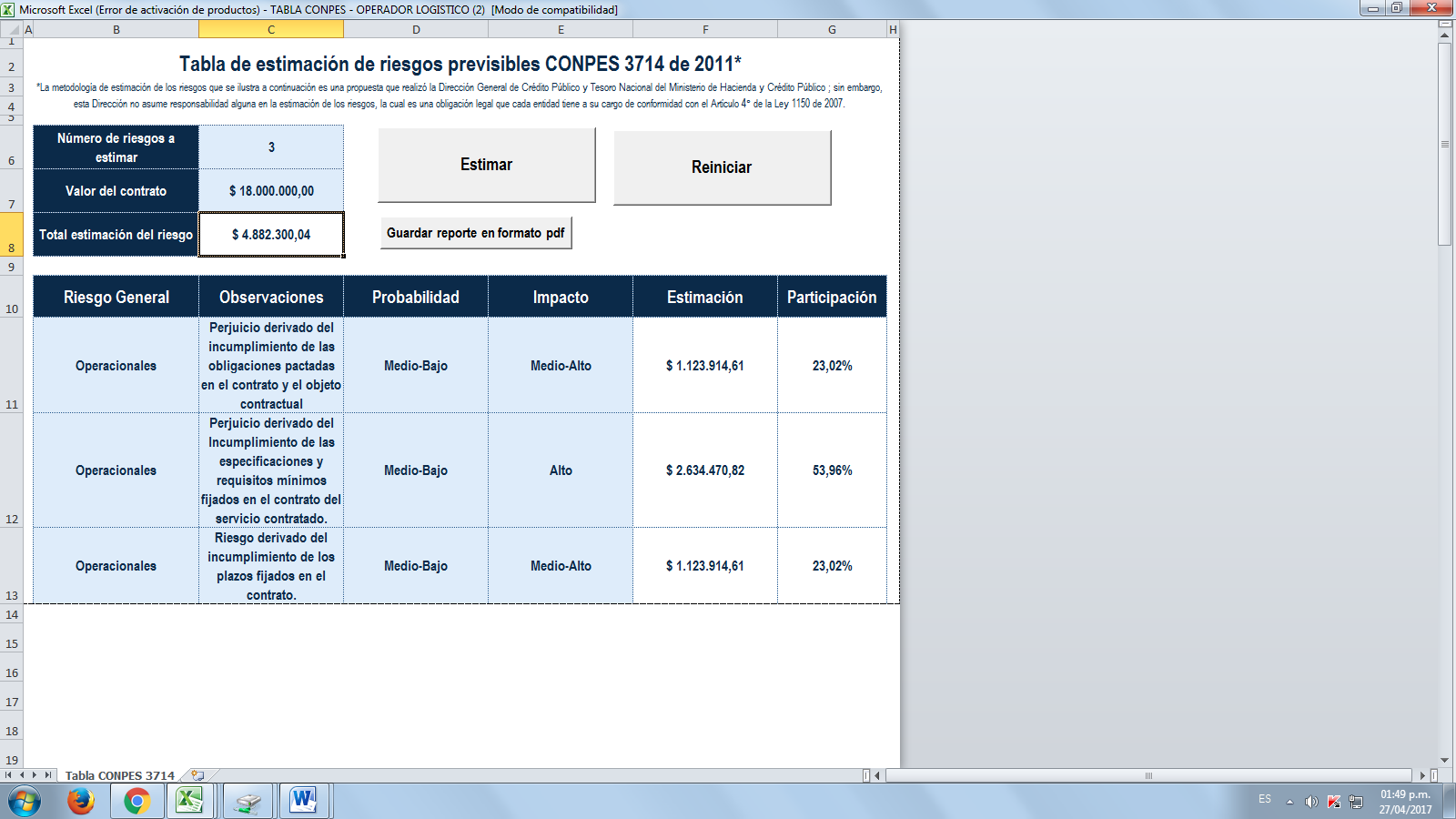 ESTIMACION , TIPIFICACION Y ASIGNACIÓN DE RIESGOS PREVISIBLES Y EXIGENCIA DE GARANTIASESTIMACION , TIPIFICACION Y ASIGNACIÓN DE RIESGOS PREVISIBLES Y EXIGENCIA DE GARANTIASESTIMACION , TIPIFICACION Y ASIGNACIÓN DE RIESGOS PREVISIBLES Y EXIGENCIA DE GARANTIASESTIMACION , TIPIFICACION Y ASIGNACIÓN DE RIESGOS PREVISIBLES Y EXIGENCIA DE GARANTIASESTIMACION , TIPIFICACION Y ASIGNACIÓN DE RIESGOS PREVISIBLES Y EXIGENCIA DE GARANTIASESTIMACION , TIPIFICACION Y ASIGNACIÓN DE RIESGOS PREVISIBLES Y EXIGENCIA DE GARANTIASESTIMACION , TIPIFICACION Y ASIGNACIÓN DE RIESGOS PREVISIBLES Y EXIGENCIA DE GARANTIASESTIMACION , TIPIFICACION Y ASIGNACIÓN DE RIESGOS PREVISIBLES Y EXIGENCIA DE GARANTIASESTIMACION , TIPIFICACION Y ASIGNACIÓN DE RIESGOS PREVISIBLES Y EXIGENCIA DE GARANTIASESTIMACION , TIPIFICACION Y ASIGNACIÓN DE RIESGOS PREVISIBLES Y EXIGENCIA DE GARANTIASESTIMACION , TIPIFICACION Y ASIGNACIÓN DE RIESGOS PREVISIBLES Y EXIGENCIA DE GARANTIASAMPAROSAMPAROSTIPO DE GARANTÍAVALOR ASEGURADO VALOR ASEGURADO VALOR ASEGURADO VIGENCIAVIGENCIAVIGENCIASINODE CUMPLIMIENTO DEL CONTRATODE CUMPLIMIENTO DEL CONTRATOPOLIZA10% del valor total del contrato10% del valor total del contrato10% del valor total del contratoTérmino de duración del contrato y 04 meses más.Término de duración del contrato y 04 meses más.Término de duración del contrato y 04 meses más.XDE PAGO DE SALARIOS, PRESTACIONES SOCIALES E INDEMNIZACIONESDE PAGO DE SALARIOS, PRESTACIONES SOCIALES E INDEMNIZACIONESPOLIZA5% 5% 5% Término de duración de la orden y 3 años  más.Término de duración de la orden y 3 años  más.Término de duración de la orden y 3 años  más.X